Název projektu: Číslo projektu v InSIS:Poskytovatel: Grantová soutěž IGA/A(projekt IGA/A, CZ.02.2.69/0.0/0.0/19_073/0016936 a operační program Výzkum, vývoj a vzdělávání /OP VVV/, výzva  02_19_073 ZVYŠOVÁNÍ KVALITY INTERNÍCH GRANTOVÝCH SCHÉMAT NA VŠ)Hlavní navrhovatel:	katedra:               		 e-mail:  	  		 linka: Stručně charakter/cíl projektu: Předpokládaná výše dotace na projekt v jednotlivých letech:Navrhovatel prohlašuje, že se seznámil se všemi podmínkami stanovenými poskytovatelem i VŠE. Navrhovatel souhlasí s poskytnutím vyhodnocení projektu zástupci příslušné fakulty.Datum: …………….											………………………….…………								      navrhovatelFakulta garantuje odbornost a materiálně-technické zabezpečení projektu a potvrzuje, že v případě nesplnění předem stanovených výstupů, uhradí nezpůsobilé jednotkové náklady za poslední měsíc realizace grantu všech řešitelů.Datum:  .…………….					        							………………………………………									děkan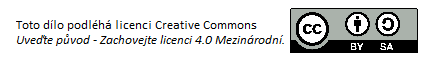 KARTA  PROJEKTU Grantová soutěž  IGA/A